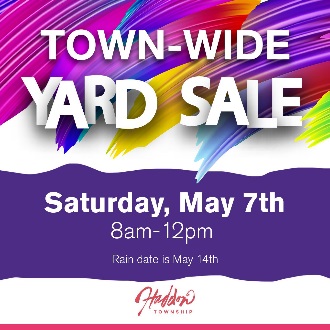 3 Akron Ave.404 Albany Ave.400 Avondale Ave.404 Avondale Ave.616 Avondale Ave.917 Belmont Ave. 931 Belmont Ave.420 Bradford Ave.306 Briarwood Ave.1114 Collings Ave.101 Cooper St. Apt. A708 Cooper St.709 Cooper St.269 Crystal Terrace277 Crystal Terrace21 E. Cedar Ave.60 E. Collingswood Ave.30 E. Cuthbert Blvd. 55 E. Cuthbert Blvd.56 E. Greenwood Ave.115 E. Holly Ave.126 E. Holly Ave.26 E. Oakland Ave.200 E. Ormond Ave.115 E. Park Ave. 26 E. Walnut Ave.37 Emerald Ave.57 Emerald Ave.215 Fern Ave.222 Fern Ave.602 Graisbury Ave.208 Hampton Road925 Lakeshore Drive31 Lindis Farne Ave.313 Kraft Court415 Maple Ave.240 Memorial Ave.1116 Merrick Ave.211 Morgan Ave.216 Morgan Ave.217 Morgan Ave.218 Morgan Ave.228 Morgan Ave.277 New Jersey Ave.327 Nicholson Road1001 Oriental Ave.14 Park Ct.809 Redman Ave.17 Reeve Ave.238 Stratford Ave.101 Strawbridge Ave.105 Strawbridge Ave.403 Strawbridge Ave.421 Strawbridge Ave.601 Tatem Ave.105 Utica Ave. 121 Utica Ave 125 Utica Ave.117 Virginia Ave.211 Virginia Ave.218 Virginia Ave.237 Virginia Ave.107 W. Albertson Ave.117 W. Albertson Ave.650 W. Crystal Lake Ave.123 W. Park Blvd. 124 Windsor Ave.204 Westmont Ave.